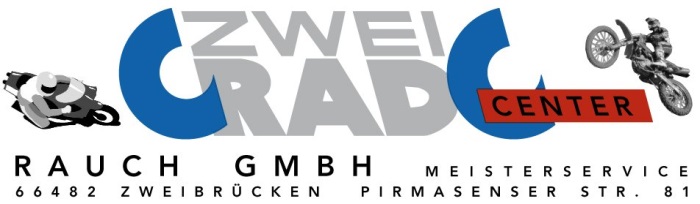         Zweirad  - Center Rauch GmbH    Royal Enfield Brixton CF-Moto Motron  Kymco  Hyosung  Mondial     AGB bei Motorradkauf/RollerkaufAllgemeine GeschäftsbedingungenI. Vertragsabschluss/Übertragung von Rechten und Pflichten des Käufers1. Der Käufer ist an die Bestellung höchstens bis zehn Tage, bei Nutzfahrzeugen bis zwei Wochen gebunden. Der Kaufvertrag ist abgeschlossen, wenn der Verkäufer die Annahme der Bestellung des näher bezeichneten Kaufgegenstandes innerhalb der jeweils genannten Fristen schriftlich bestätigt oder die Lieferung ausführt. Der Verkäufer ist jedoch verpflichtet, den Besteller unverzüglich zu unterrichten, wenn er die Bestellung nicht annimmt.2. Übertragungen von Rechten und Pflichten des Käufers aus dem Kaufvertrag bedürfen der schriftlichen Zustimmung des Verkäufers.II. Zahlung1. Der Kaufpreis und Preise für Nebenleistungen sind bei Übergabe des Kaufgegenstandes und Aushändigung oder Übersendung der Rechnung zur Zahlung fällig.2. Gegen Ansprüche des Verkäufers kann der Käufer nur dann aufrechnen, wenn die Gegenforderung des Käufers unbestritten ist oder ein rechtskräftiger Titel vorliegt; ein Zurückbehaltungsrecht kann er nur geltend machen, soweit es auf Ansprüchen aus dem Kaufvertrag beruht.III. Lieferung und Lieferverzug1. Liefertermine und Lieferfristen, die verbindlich oder unverbindlich vereinbart werden können, sind schriftlich anzugeben. Lieferfristen beginnen mit Vertragsabschluss.2. Der Käufer kann zehn Tage, bei Nutzfahrzeugen 2 Wochen, nach Überschreiten eines unverbindlichen Liefertermins oder einer unverbindlichen Lieferfrist den Verkäufer auffordern zu liefern. Mit dem Zugang der Aufforderung kommt der Verkäufer in Verzug. Hat der Käufer Anspruch auf Ersatz eines Verzugsschadens, beschränkt sich dieser bei leichter Fahrlässigkeit des Verkäufers auf höchstens 5% des vereinbarten Kaufpreises. Will der Käufer darüber hinaus vom Vertrag zurücktreten und/oder Schadensersatz statt der Leistung verlangen, muß er dem Verkäufer nach Ablauf der Zehn-Tages-Frist gemäß Satz 1 eine angemessene Frist zur Lieferung setzen. Hat der Käufer Anspruch auf Schadensersatz statt der Leistung, beschränkt sich der Anspruch bei leichter Fahrlässigkeit auf höchstens 10% des vereinbarten Kaufpreises. Ist der Käufer eine juristische Person des öffentlichen Rechts, ein öffentlich-rechtliches Sondervermögen oder ein Unternehmer, der bei Abschluss des Vertrages in Ausübung seiner gewerblichen oder selbständigen beruflichen Tätigkeit handelt, sind Schadenersatzansprüche bei leichter Fahrlässigkeit ausgeschlossen. Wird dem Verkäufer, während er in Verzug ist, die Lieferung durch Zufall unmöglich, so haftet er mit den vorstehend vereinbarten Haftungsbegrenzungen. Der Verkäufer haftet nicht, wenn der Schaden auch bei rechtzeitiger Lieferung eingetreten wäre.3. Wird ein verbindlicher Liefertermin oder eine verbindliche Lieferfrist überschritten, kommt der Verkäufer bereits mit Überschreiten des Liefertermins oder der Lieferfrist in Verzug. Die Rechte des Käufers bestimmen sich dann nach Ziffer 2 Sätze 3 bis 6 dieses Abschnitts.4. Höhere Gewalt oder beim Verkäufer oder dessen Lieferanten eintretende Betriebsstörungen die den Verkäufer ohne eigenes Verschulden vorübergehend daran hindern, den Kaufgegenstand zum vereinbarten Termin oder innerhalb der vereinbarten Frist zu liefern, verändern die in Ziffern 1 bis 3 dieses Abschnitts genannten Termine und Fristen um die Dauer der durch diese Umstände bedingten Leistungsstörungen. Führen entsprechende Störungen zu einem Leistungsaufschub von mehr als vier Monaten, kann der Käufer vom Vertrag zurücktreten. Andere Rücktrittsrechte bleiben davon unberührt.IV. Abnahme1. Der Käufer ist verpflichtet, den Kaufgegenstand innerhalb von 8 Tagen ab Zugang der Bereitstellungsanzeige abzunehmen. Im Falle der Nichtabnahme kann der Verkäufer von seinen gesetzlichen Rechten Gebrauch machen.2. Verlangt der Verkäufer Schadensersatz, so beträgt dieser 10% des Kaufpreises. Der Schadenersatz ist höher oder niedriger anzusetzen, wenn der Verkäufer einen höheren oder der Käufer einen geringeren Schaden nachweist.V. Eigentumsvorbehalt1. Der Kaufgegenstand bleibt bis zum Ausgleich der dem Verkäufer aufgrund des Kaufvertrages zustehenden Forderungen Eigentum des Verkäufers.Ist der Käufer eine juristische Person des öffentlichen Rechts, ein öffentlich-rechtliches Sondervermögen oder ein Unternehmer, der bei Abschluß des Vertrages in Ausübung seiner gewerblichen oder selbständigen beruflichen Tätigkeit handelt, bleibt der Eigentumsvorbehalt auch bestehen für Forderungen des Verkäufers gegen den Käufer aus der laufenden Geschäftsbeziehung bis zum Ausgleich von im Zusammenhang mit dem Kauf zustehenden Forderungen.Auf Verlangen des Käufers ist der Verkäufer zum Verzicht auf den Eigentumsvorbehalt verpflichtet, wenn der Käufer sämtliche mit dem Kaufgegenstand im Zusammenhang stehende Forderungen unanfechtbar erfüllt hat und für die übrigen Forderungen aus den laufenden Geschäftsbeziehungen eine angemessene Sicherung besteht.Während der Dauer des Eigentumsvorbehalts steht das Recht zum Besitz der Zulassungsbescheinigung II und des COC Papiers dem Verkäufer zu.2. Bei Zahlungsverzug des Käufers kann der Verkäufer vom Kaufvertrag zurücktreten. Hat der Verkäufer darüber hinaus Anspruch auf Schadensersatz statt der Leistung und nimmt er den Kaufgegenstand wieder an sich, sind Verkäufer und Käufer sich darüber einig, dass der Verkäufer den gewöhnlichen Verkaufswert des Kaufgegenstandes im Zeitpunkt der Rücknahme vergütet. Auf Wunsch des Käufers, der nur unverzüglich nach Rücknahme des Kaufgegenstandes geäußert werden kann, wird nach Wahl des Käufers ein öffentlich bestellter und vereidigter Sachverständiger, z.B. der Deutschen Automobil Treuhand GmbH (DAT), den gewöhnlichen Verkaufswert ermitteln. Der Käufer trägt sämtliche Kosten der Rücknahme und Verwertung des Kaufgegenstandes. Die Verwertungskosten betragen ohne Nachweis 5 % des gewöhnlichen Verkaufswertes. Sie sind höher oder niedriger anzusetzen, wenn der Verkäufer höhere oder der Käufer niedrigere Kosten nachweist.3. Solange der Eigentumsvorbehalt besteht, darf der Käufer über den Kaufgegenstand weder verfügen noch Dritten vertraglich eine Nutzung einräumen.VI. Sachmangel1. Ansprüche des Käufers wegen Sachmängeln verjähren in einem Jahr ab Ablieferung des KaufgegenstandesHiervon abweichend erfolgt der Verkauf unter Ausschluß jeglicher Sachmängelhaftung, wenn der Käufer eine juristische Person des öffentlichen Rechts, ein öffentlich-rechtliches Sondervermögen oder ein Unternehmer ist, der bei Abschluß des Vertrages in Ausübung seiner gewerblichen oder selbständigen beruflichen Tätigkeit handelt.Die Verkürzung der Verjährung gemäß Satz 1, bzw. der Ausschluss der Verjährung gemäß Satz 2 gilt nicht für eine Haftung für grob fahrlässig und vorsätzlich verursachte Schäden und nicht für Schäden aus der Verletzung des Lebens, des Körpers oder der Gesundheit, die auf einer fahrlässigen Pflichtverletzung des Verkäufers beruhen. Einer vorsätzlichen oder fahrlässigen Pflichtverletzung des Verkäufers steht die eines gesetzlichen Vertreters oder Erfüllungsgehilfen gleich.Bei arglistigem Verschweigen von Mängeln oder der Übernahme einer Garantie für die Beschaffenheit bleiben weitergehende Ansprüche unberührt.2. Für die Abwicklung der Mängelbeseitigung gilt folgendes:a) Ansprüche auf Mängelbeseitigung hat der Käufer beim Verkäufer geltend zu machen. Bei mündlichen Anzeigen von Ansprüchen ist dem Käufer eine schriftliche Bestätigung über den Eingang der Anzeige auszuhändigen.b) Wird der Kaufgegenstand wegen eines Sachmangels betriebsunfähig, kann sich der Käufer mit Zustimmung der Verkäufers an den dem Ort des betriebsunfähigen Kaufgegenstandes nächstgelegenen dienstbereiten Kfz-Meisterbetrieb wenden, wenn sich der Ort des betriebsunfähigen Kaufgegenstandes mehr als 50 km vom Verkäufer entfern befindet.c) Ersetzte Teile werden Eigentum des Verkäufers.d) Für die zur Mängelbeseitigung eingebauten Teile kann der Käufer bis zum Ablauf der Verjährungsfrist des Kaufgegenstandes Sachmängelansprüche aufgrund des Kaufvertrages geltend machen.VII. Haftung1. Hat der Verkäufer aufgrund der gesetzlichen Bestimmungen nach Maßgabe dieser Bedingungen für einen Schaden aufzukommen, der leicht fahrlässig verursacht wurde, so haftet der Verkäufer beschränkt:Die Haftung besteht nur bei Verletzung vertragswesentlicher Pflichten und ist auf den bei Vertragsabschluß vorhersehbaren typischen Schaden begrenzt. Diese Beschränkung gilt nicht bei Verletzung von Leben, Körper und Gesundheit. Soweit der Schaden durch eine vom Käufer für den betreffenden Schadenfall abgeschlossene Versicherung (ausgenommen Summenversicherung) gedeckt ist, haftet der Verkäufer nur für etwaige damit verbundene Nachteile des Käufers, z.B. höhere Versicherungsprämien oder Zinsnachteile bis zur Schadenregulierung durch die Versicherung.Für leicht fahrlässig durch einen Mangel des Kaufgegenstandes verursachte Schäden wird nicht gehaftet.2. Unabhängig von einem Verschulden des Verkäufers bleibt eine etwaige Haftung des Verkäufers bei arglistigem Verschweigen des Mangels, aus der Übernahme einer Garantie oder eines Beschaffungsrisikos und nach dem Produkthaftungsgesetz unberührt.3. Die Haftung wegen Lieferverzuges ist in Abschnitt III abschließend geregelt.4. Ausgeschlossen ist die persönliche Haftung der gesetzlichen Vertreter, Erfüllungsgehilfen und Betriegsangehörigen des Verkäufers für von ihnen durch leichte Fahrlässigkeit verursachte Schäden.VIII. Schiedsgutachterverfahren(Gilt nur für gebrauchte Fahrzeuge mit einem zulässigen Gesamtgewicht von nicht mehr als 3,5 t)1. Führt der Kfz-Betrieb das Zeichen „Meisterbetrieb der Kfz-Innung“ , können die Parteien bei Streitigkeiten aus dem Kaufvertrag – mit Ausnahme über den Kaufpreis – die für den Sitz des Verkäufers zuständige Schiedsstelle für das Kfz-Gewerbe oder den Gebrauchtwagenhandel anrufen. Die Anrufung muß schriftlich und unverzüglich nach Kenntnis des Streitpunktes, spätestens vor Ablauf von 13 Monaten seit Ablieferung des Kaufgegenstandes, erfolgen.2. Durch die Entscheidung der Schiedsstelle wird der Rechtsweg nicht ausgeschlossen.3. Durch die Anrufung der Schiedsstelle ist die Verjährung für die Dauer des Verfahrens gehemmt.4. Das Verfahren vor der Schiedsstelle richtet sich nach deren Geschäfts- und Verfahrensordnung, die den Parteien auf Verlangen von der Schiedsstelle ausgehändigt wird.5. Die Anrufung der Schiedsstelle ist ausgeschlossen, wenn bereits der Rechtsweg beschritten ist. Wird der Rechtsweg während eines Schiedsstellenverfahrens beschritten, stellt die Schiedsstelle ihre Tätigkeit ein.6. Das Schiedsstellenverfahren ist für den Auftraggeber kostenlos.IX. Gerichtsstand1. Für sämtliche gegenwärtigen und zukünftigen Ansprüche aus der Geschäftsverbindung mit Kaufleuten einschließlich Wechsel- und Scheckforderungen ist ausschließlicher Gerichtsstand der Sitz des Verkäufers.2. Der gleiche Gerichtsstand gilt, wenn der Käufer keinen allgemeinen Gerichtsstand im Inland hat, nach Vertragsabschluss seinen Wohnsitz oder gewöhnlichen Aufenthaltsort aus dem Inland verlegt oder sein Wohnsitz oder gewöhnlicher Aufenthaltsort zum Zeitpunkt der Klageerhebung nicht bekannt ist. Im übrigen gilt bei Ansprüchen des Verkäufers gegenüber dem Käufer dessen Wohnsitz als Gerichtsstand.X. Hinweis gem. § 36 Verbraucherstreitbeilegungsgesetz (VSBG)RAUCH  wird nicht an einem Streitbeilegungsverfahren vor einer Verbraucherschlichtungsstelle im Sinne des VSBG teilnehmen und ist hierzu auch nicht verpflichtet.KontaktZweirad-Center Rauch GmbHGeschäftsführer: Werner RauchPirmasenserstr. 8166482 Zweibrücken Tel. 06332-76919Email: zr-rauch@t-online.deMarkenRoyal EnfieldCF-MotoMotronKymco Mondial Hyosung